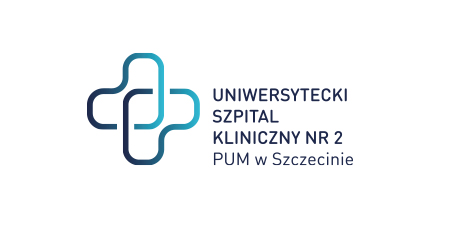  al. Powstańców Wielkopolskich 72 70-111 SzczecinSygnatura: ZP/220/46/24Dotyczy: postępowania o udzielenie zamówienia publicznego pn.: Dostawa kardiowerterów-defibrylatorów oraz wyrobów medycznych do usuwania elektrod stymulatorowych i defibrylatorowychZamawiający zamierza przeznaczyć na sfinansowanie zamówienia kwotę brutto w wysokości: 20 327 922,00 zł.  W podziale na zadania:Sprawę prowadzi: Przemysław Frączek Tel. 91 466-10-87Zadanie 1   5 617 404,00 zł Zadanie 2 11 170 278,00 zł Zadanie 3      951 480,00 zł Zadanie 4      946 080,00 zł Zadanie 5   1 642 680,00 zł 